2.2.4.1	Sustainability Policy The preservation of the Queen Emma’s site.We respect the site at Queen Emma’s and ensure there is no trace of our visit, remove litter when leaving the site and ensure all equipment we have taken returns with us. We are respectful of the nature and wildlife around us at all times. Potential impacts of our visits on the site:Rope swing damaging the tree—we will alternate the place on the tree this is placed and use other appropriate trees Slack line damaging the tree—we will alternate the place on the tree this is placed and use other appropriate trees Changing the boundaries of the wooded area as logs are used to define the space—when bug hunting, return logs if they have been upturned Disrupting the natural eco-system— return worms and bugs to the area they were found Disrupting the hedgehog house—children are not allowed to climb on the    hedgehog house or remove any sticks from it Destroying animal homes—do not disturb nests etc.We follow the Woodland Trust foraging guidelines to avoid harming the woods or the wildlife:Take no more than you can consumeWe seek permission from the landowner We know what we are picking, as some wild plants and fungus can be dangerous We only collect from plentiful populations We leave plenty behindWe do not collect rare species Wild plants and the law:All wild plants are protected under the Wildlife and Countryside Act 1981.It is illegal to dig up or remove a plant. This includes algae, lichens and fungi from land where it is growing, without                                                       permission from the landowner. Some species are specially protected against picking, uprooting, damage and sale e.g., bluebells and violets. 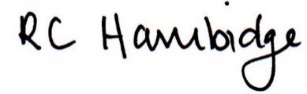 Rosalind Hambidge (Director)	Date: 2/3/2024Signed on behalf of Little Oak Pre-school (Witney) Ltd	Policy review due: June 2024